DISCIPLINA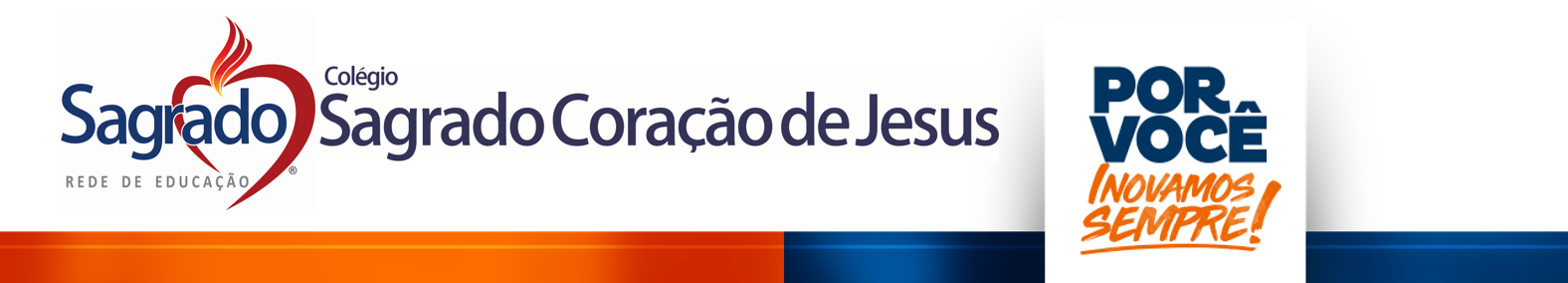 CONTEÚDOSHISTÓRIACap 1: bota abaixo e revoltas republicanas P 291-304Cap 2: era Vargas P. 308-322PORTUGUÊSCapítulo 1° Período composto por coordenação. Pág.23;° Período composto por subordinação. Pág. 59;° Orações subordinadas substantivas. Pág.83.MATEMÁTICACapítulo 1: Padrões Simétricos, vistas e representações em perspectiva (pág 100 - 124)Capítulo 2: Conjuntos Numéricos (128 - 156)Capítulo 3: Radiciação (pág 158 - 182)ARTESINGLÊSInterpretação textual: texto base (34)Gramática: futuro simples com be Going to (12,13)Pronomes reflexivos (15,16)Capítulo 2Verbos modais: should, must, have to ( 29,30,31)Atividades de revisão (39,40,41)CIÊNCIASCapítulo 2Átomos e modelos atômicosPág 229 a 233Níveis de energiaPág 234 a 236 Propriedades dos átomosPág 237 a 239 Ciência e ética 240 a 241 Exercícios Pág 242 a 245GEOGRAFIACapítulo 2: Sociedade e globalização (pág 382-402)EST.AMAZÔNICOSCapitulo 1: Movimento republicano na Amazônia.Capitulo 2: As primeiras décadas da República no Brasil e na Amazônia.ED. FÍSICAAula 2 – Basquete: Fundamentos, Quadra de Jogo, Posições, Tabela e Tempo de Jogo.Aula 3 – O Basquete e as Estruturas do CorpoAula 4 – O Basquete e as Habilidades Motoras e Capacidades FísicasAula 6 – O Handebol: Fundamentos, Quadra de Jogo e TáticaAula 7 – O Handebol e as Estruturas Corporais e Habilidades MotorasAula 8 – O Handebol e as Capacidades FísicasENS. RELIGIOSOUnidade 1Em sintonia com sua época. Pág 8 e 9.Jeitos de ser mensageiro; O jornalismo: mensageiro de notícias. Pág 18 a 21Unidade 2Rompendo preconceitos. Pág 26 e 27Jeitos de conviver com a diferença; Um novo modelo para a reconciliação racial. Pág 34 a 37